§4204-A.  Surplus requirements1.  Initial minimum surplus.  To qualify for authority as a health maintenance organization, an organization shall have an initial minimum surplus of $1,500,000.[PL 1989, c. 842, §14 (NEW).]2.  Surplus maintained.  Except as provided in this section, every health maintenance organization must maintain a minimum surplus equal to the greater of:A.  One million dollars;  [PL 1989, c. 842, §14 (NEW).]B.  Two percent of the first $150,000,000 of annual premium revenues as reported in the most recent annual financial statement filed with the superintendent by the health maintenance organization, plus 1% of annual premium in excess of $150,000,000;  [PL 2017, c. 169, Pt. A, §10 (AMD).]C.  An amount equal to the sum of 3 months' uncovered health care expenditures as reported in the most recent annual financial statement filed with the superintendent by the health maintenance organization;  [PL 2017, c. 169, Pt. A, §10 (AMD).]D.  An amount equal to 8% of the health maintenance organization's annual health care expenditures, except those paid on a capitated basis, as reported in the most recent annual financial statement filed with the superintendent by the health maintenance organization; or  [PL 2017, c. 169, Pt. A, §10 (AMD).]E.  An amount equal to the company action level risk-based capital as defined in chapter 79.  [PL 2001, c. 88, §5 (NEW).][PL 2017, c. 169, Pt. A, §10 (AMD).]2-A.  Additional surplus.  A health maintenance organization that otherwise possesses surplus funds as required under this section shall also maintain surplus in a reasonable amount as determined by the superintendent in relation to indemnity risks assumed through the issuance of a point-of-service product, net of any applicable reinsurance.[PL 1991, c. 709, §4 (NEW).]3.  Exceptions.  A health maintenance organization licensed before the effective date of this section must maintain a minimum surplus of:A.  Forty percent of the amount required by subsection 2 until December 31, 1991;  [PL 1989, c. 842, §14 (NEW).]B.  Sixty percent of the amount required by subsection 2 until December 31, 1992;  [PL 1989, c. 842, §14 (NEW).]C.  Eighty percent of the amount required by subsection 2 until December 31, 1993; and  [PL 1989, c. 842, §14 (NEW).]D.  One hundred percent of the amount required by subsection 2 until December 31, 1994.  [PL 1989, c. 842, §14 (NEW).][PL 1989, c. 842, §14 (NEW).]4.  Subordinated debt.  Any health maintenance organization that issues a subordinated debt instrument shall structure the debt as follows.A.  In determining surplus, debt may not be considered fully subordinated unless the subordination clause is in a form approved by the superintendent.  Any interest obligation relating to the repayment of any subordinated debt must be similarly subordinated.  [PL 1989, c. 842, §14 (NEW).]B.  Any debt incurred by a note that meets the requirements of this section, and is otherwise acceptable to the superintendent, may not be considered a liability and must be recorded as equity.  [PL 1989, c. 842, §14 (NEW).][PL 1989, c. 842, §14 (NEW).]SECTION HISTORYPL 1989, c. 842, §14 (NEW). PL 1991, c. 709, §4 (AMD). PL 2001, c. 88, §§3-5 (AMD). PL 2017, c. 169, Pt. A, §10 (AMD). The State of Maine claims a copyright in its codified statutes. If you intend to republish this material, we require that you include the following disclaimer in your publication:All copyrights and other rights to statutory text are reserved by the State of Maine. The text included in this publication reflects changes made through the First Regular and First Special Session of the 131st Maine Legislature and is current through November 1. 2023
                    . The text is subject to change without notice. It is a version that has not been officially certified by the Secretary of State. Refer to the Maine Revised Statutes Annotated and supplements for certified text.
                The Office of the Revisor of Statutes also requests that you send us one copy of any statutory publication you may produce. Our goal is not to restrict publishing activity, but to keep track of who is publishing what, to identify any needless duplication and to preserve the State's copyright rights.PLEASE NOTE: The Revisor's Office cannot perform research for or provide legal advice or interpretation of Maine law to the public. If you need legal assistance, please contact a qualified attorney.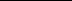 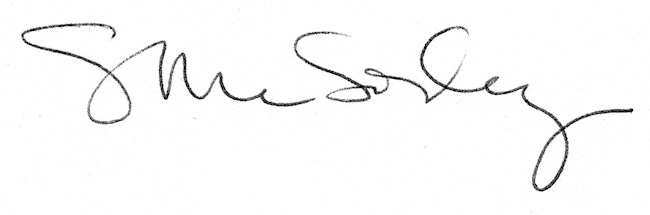 